Листовое тело. Часть 1Сгибы в листовой детали могут быть получены несколькими способами. Рассмотрим их.Сгиб по эскизуВ плоскости xy изометрии xyz создаем эскиз. Проставляем размеры.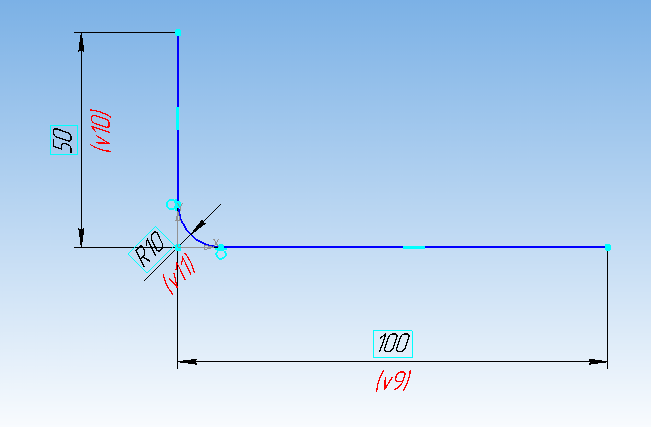 На компактной панели нажимаем на кнопку Элементы листового тела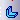 выбираем команду Листовое тело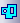 Параметры: прямое направление, расстояние 40 мм, толщина наружу 4 мм.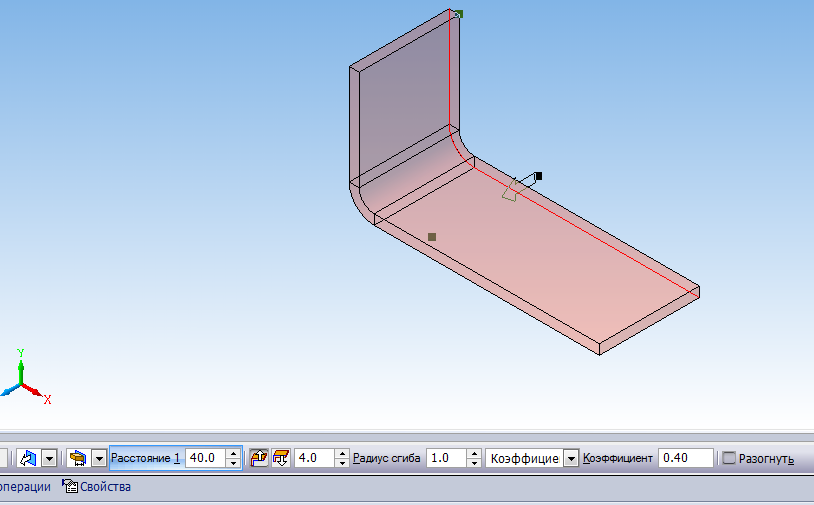 Сгиб по ребруСледующий сгиб построим при помощи команды Сгиб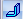 Для этого указываем ребро, вызываем команду, указываем параметры — обратное направление, расстояние 30 мм, радиус сгиба 4 мм.Затем открываем вкладку Боковые стороны, указываем расширение сгиба слева — 10 мм.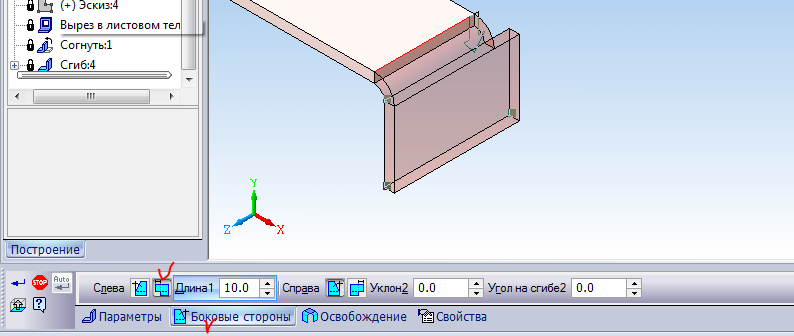 Сгиб по линииСоздадим сгиб по линии.Выделяем грань, создаем эскиз — отрезок на расстоянии 22 мм от торца детали.Затем вызываем команду Сгиб по линии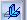 Указываем грань, затем отрезок. Параметры — прямое направление, неподвижная Сторона 1, радиус сгиба 5 мм.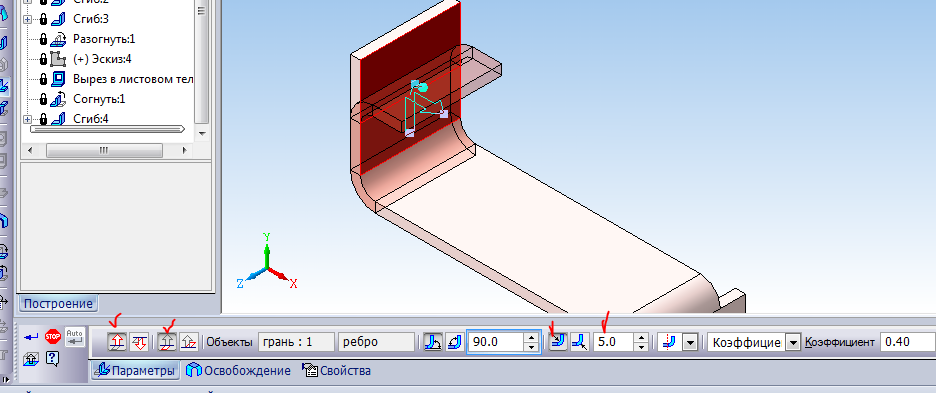 Сгиб в подсечкеСледующий этап по работе с листовым телом — создание сгиба в подсечке.Выделяем грань, создаем эскиз.Вызываем команду Подсечка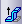 Указываем грань (синяя стрелка) и отрезок.Параметры — прямое направление, неподвижная Сторона 2, радиус сгиба 5 мм, высота снаружи 15 мм.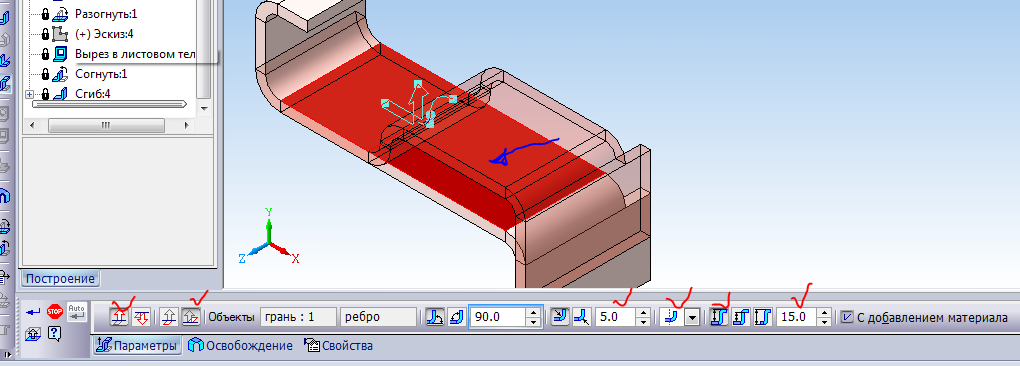 Изменение угла уклона боковых сторонСоздадим сгиб по ребру. В обратном направлении, длина 20 мм, радиус сгиба 7 мм.. Открываем вкладку Боковые стороны, задаем угол уклона боковых сторон слева и справа — 30.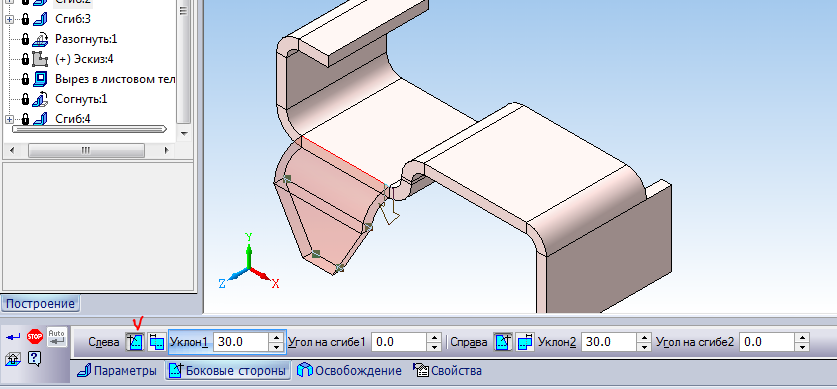 Смещение сгиба по ребру. Создание освобожденийСгиб по ребру может быть равен по длине не только длине ребер. Их также можно размещать по середине или на различном расстоянии слева и справа.Создадим сгиб на ребре — тип размещения — по центру, ширина 20 мм, радиус 7 мм, смещение сгиба относительно ребра — внутрь.При таком смещении сгиба могут возникнуть деформации или разрыв материала. Чтобы этого избежать делают специальные пазы — освобождения слева и справа от сгиба.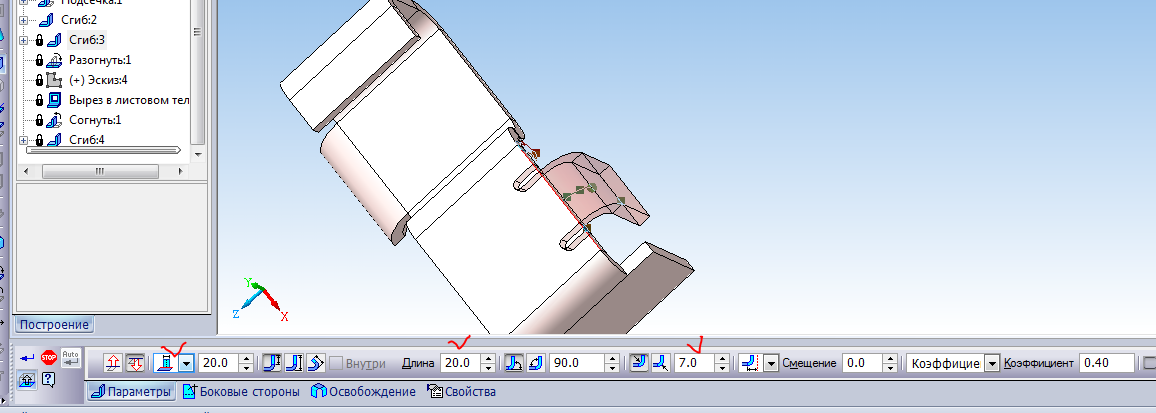 Переходим во вкладку Освобождение, включаем освобождение сгиба. Тип скругленное, глубина 7 мм, ширина 3 мм.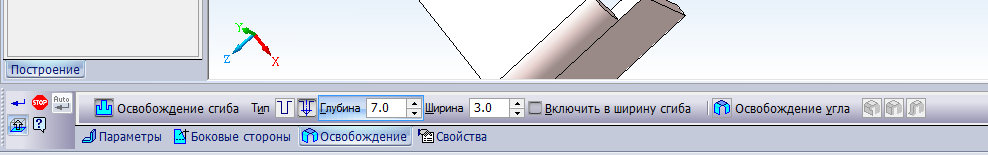 Создание вырезаДля того, чтобы сделать следующий элемент листового тела — вырез, необходимо разогнуть один из сгибов.Нажимаем кнопку Разогнуть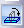 Указываем неподвижную грань и сгиб, который будем разгибать.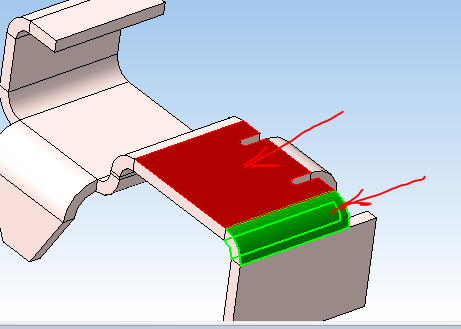 Выделяем грань (красная стрелка), создаем эскиз.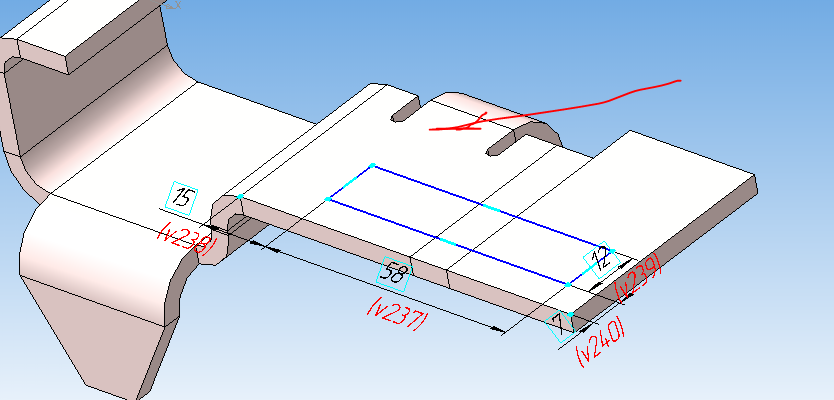 Вызываем команду Вырез в листовом теле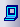 Вырезаем по толщине детали.Кнопкой Согнуть сгибаем сгиб обратно.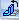 Создаем последний сгиб под углом 60º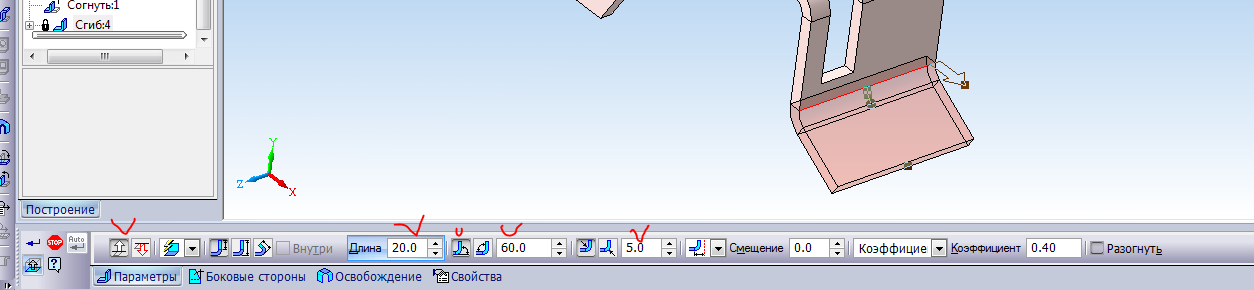 Создание разверткиПеред созданием развертки нужно задать ее параметры — указать грань, которая будет неподвижной при разгибании. Нажимаем кнопку Параметры развертки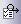 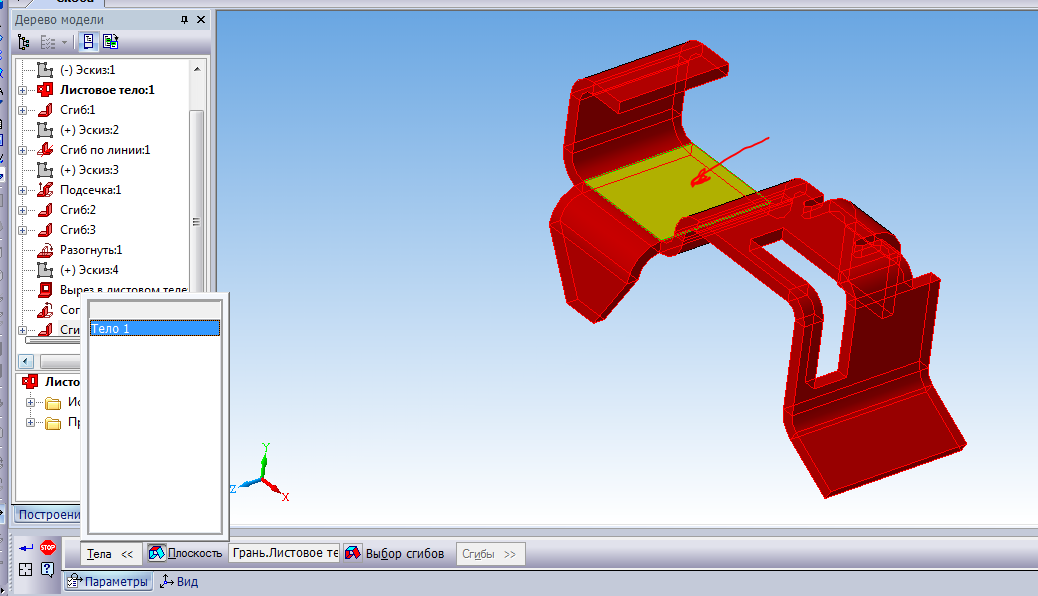 Жмем кнопку Развертка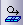 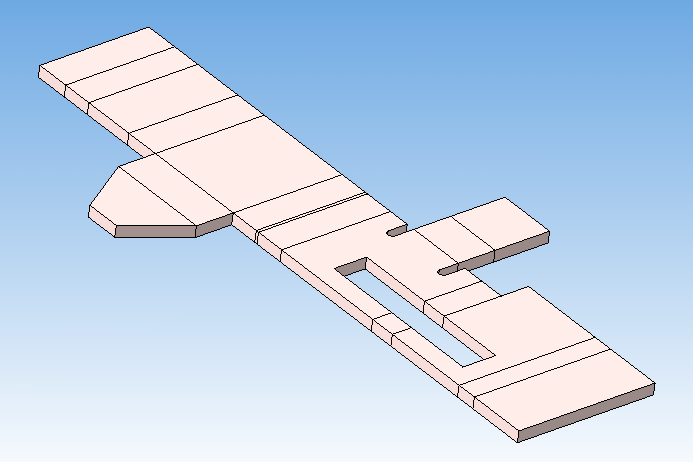 Сохраняем деталь. Теперь по ней можно сделать чертеж со вставкой развертки.Традиционный видеоурокЛистовое тело. Часть 2Рассмотрим команды листового тела еще на одном примере. Создадим деталь типа короб, сделаем в нем жалюзи, открытую и закрытую штамповки.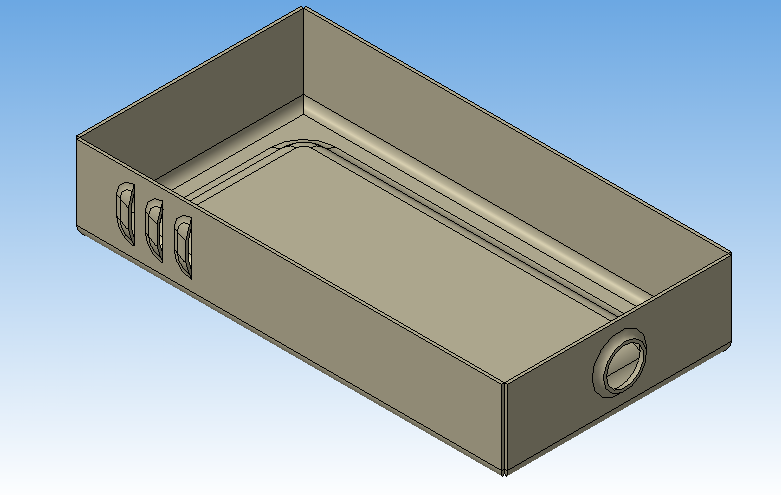 Создаем эскиз — отрезок длиной 150 мм.Создаем листовое тело — в средней плоскости на 80 мм, толщина — 1 мм.Выделяем грань, создаем эскиз — отрезок 30 мм.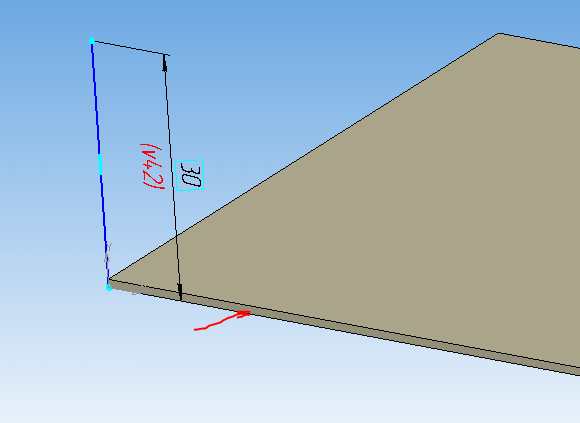 Создаем сгиб по эскизу, выделяем ребро, нажимаем кнопку Последовательность ребер, указываем оставшиеся ребра.Переходим во вкладку Замыкание углов. Замыкаем встык.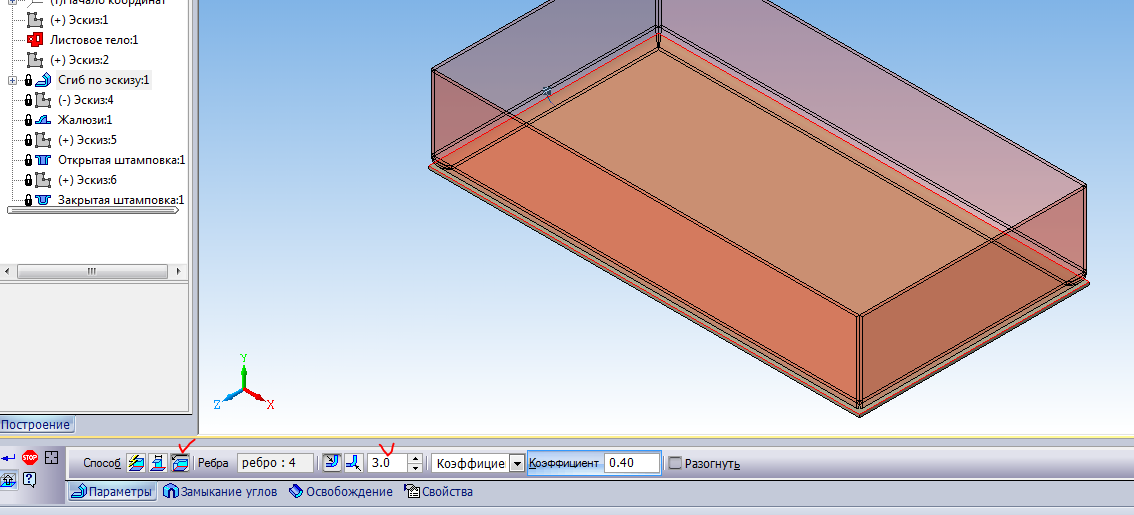 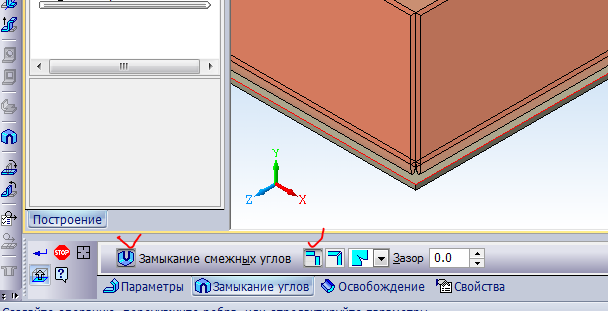 Создаем жалюзиВыделяем грань, эскиз — три отрезка, выравниваем точки отрезков по горизонтали, проставляем размеры.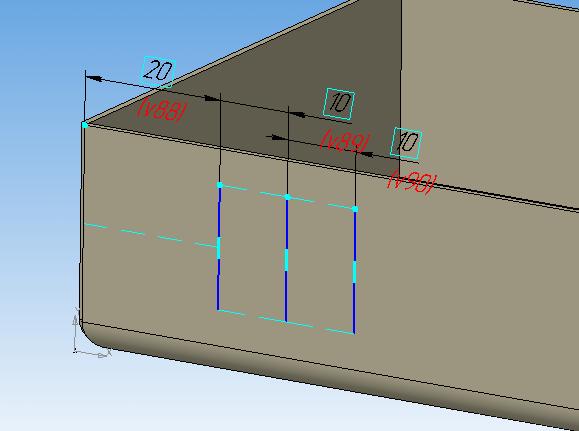 Нажимаем кнопку Жалюзи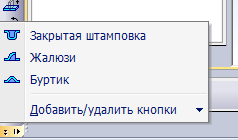 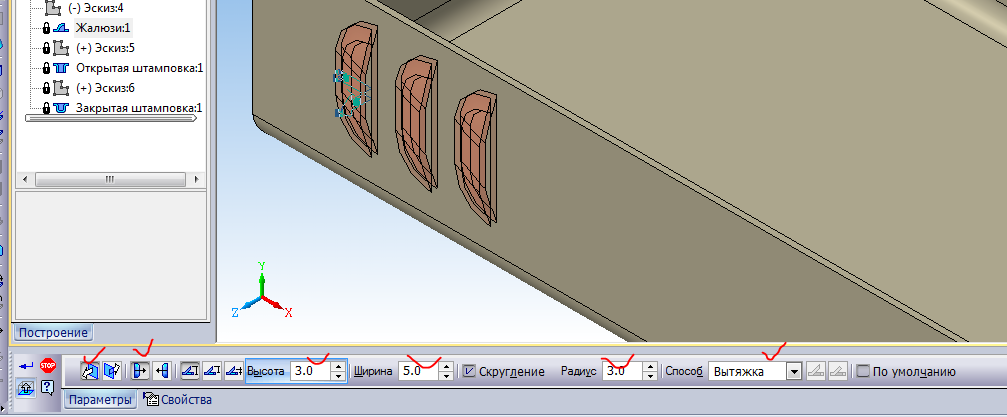 Создаем эскиз отверстия открытой штамповки — окружность диаметром 15 мм.Нажимаем кнопку Открытая штамповка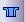 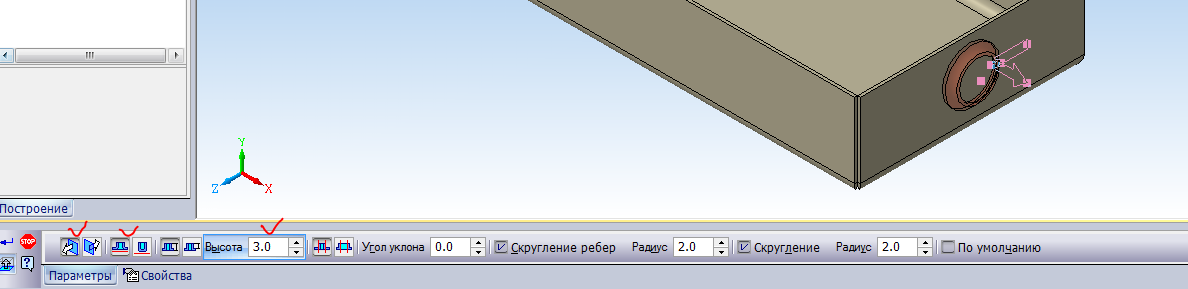 На дне детали создаем эскиз — прямоугольник.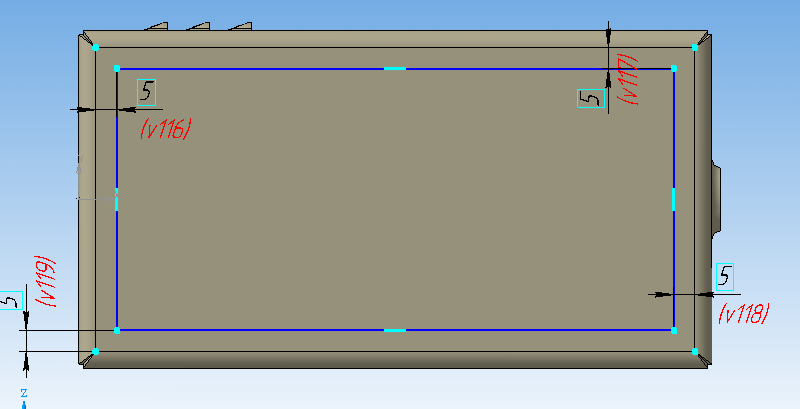 Нажимаем кнопку Закрытая штамповка (см. рисунок к жалюзи).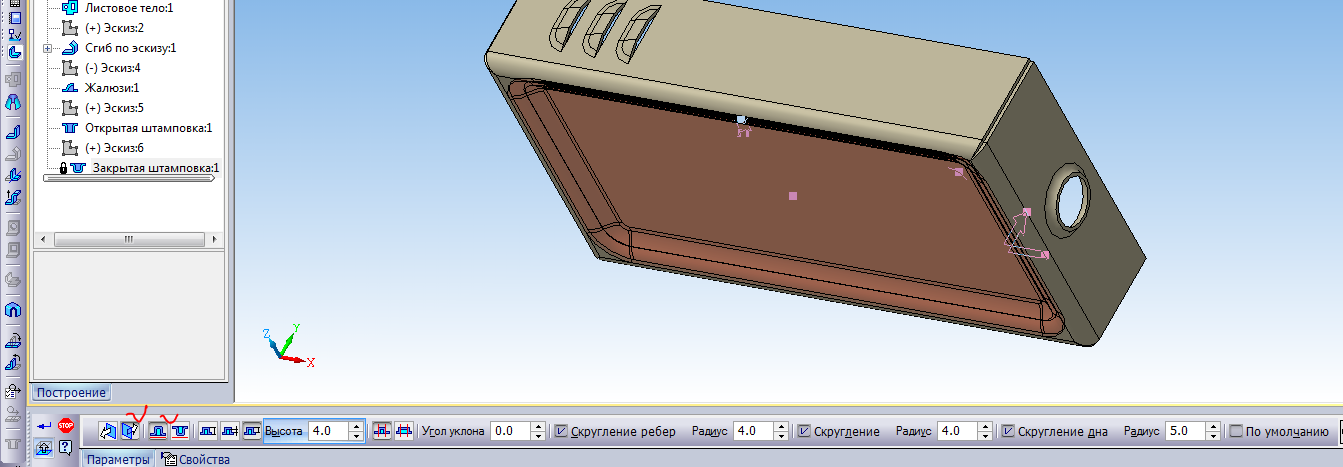 Создаем развертку.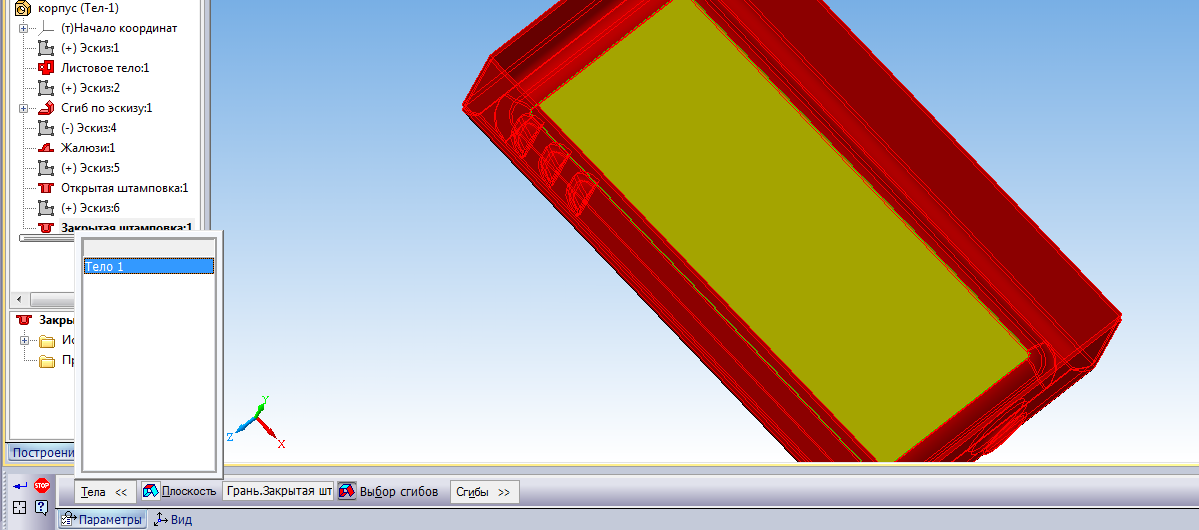 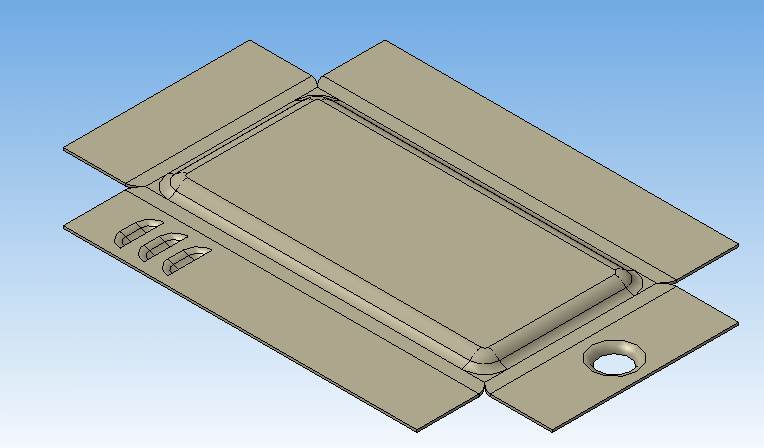 